Föräldramöte 9/3			            
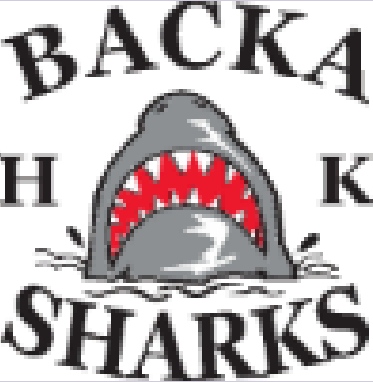 Vi behöver en caféansvarig	 Amanda Bergh valdes
- Stötta övriga föräldrar- Ta emot och fördela information från styrelsen- Bohus Cup		INSTÄLLT!!!(Specialutbud jämfört med en vanlig cafe-helg, andra priser och vi har grill utanför hallen)- Lär upp nya föräldrarSå att de vet hur det fungerar att ha hand om cafeet.
- Föräldrar som inte kan ta sitt pass måste själva hitta en ersättareDet funkar inte att strunta i att komma, då är det en annan förälder som tvingas göra två pass! Det finns telefonnummer till alla föräldrar på laget.se
Nästa säsong
- 2 lag i seriespel
- Duscha efter träningar och matcherVi önskar att tjejerna gör detta för att få en lagkänsla och gemenskap
- Meddela ledarna när barnen inte kan närvara på träningen. Vi vill att ni använder sms tråden ”Föräldrar”!
Föräldracoaching samt hur man talar om det andra laget
- Heja på hela laget, inte bara sitt egna barn
- Ropa inte på domaren. Det är föreningsdomare från vår egen klubb.
Lagkassa
- Tips till att få in pengar
- Föräldrar håller i ev. försäljning
- Minimumkrav på antal sålda paket för samtliga spelare vid försäljning. 
- Egen musikspelare, Sharkie  är inköpt från insamlade pengar (ljusförsäljningen)

 Instagram-konto
- Kul att följa barnen på
- backahkf.09

Laget.se
- Ladda ner appen!
- Läs kallelsen ordentligtInget svar = NEJ
- Svara på kallelsen så snart som möjligt
- Prenumerera gärna på kalendern, skickar en lathund separat
- Uppdateras med nyheter
 Shopen
- Öppet lördagar 10-12:00 + någon vardag ibland
- Beställ i god tid, lång leveranstidFler ledare behövs
- Desto fler vi är desto roligare och mindre jobbigt blir det
- Finns gratis kurser att gåHussein och Diana vill testa ÖvrigtOm någon vill sluta till hösten, meddela gärna oss i god tid.